О внесении изменений в постановление Администрации Смоленской области от 11.06.2015 № 333Администрация Смоленской области п о с т а н о в л я е т:Внести в постановление Администрации Смоленской области от 11.06.2015      № 333 «Об утверждении Порядка предоставления субсидий в рамках реализации областной государственной программы «Развитие сельского хозяйства и регулирование рынков сельскохозяйственной продукции, сырья и продовольствия в Смоленской области» на 2014 - 2020 годы сельскохозяйственным товаропроизводителям (кроме граждан, ведущих личное подсобное хозяйство), занимающимся производством товарной рыбы, на возмещение части затрат на реализованную товарную рыбу, произведенную в Смоленской области» (в редакции постановлений Администрации Смоленской области от 14.07.2015 № 416, от 17.06.2016 № 334) следующие изменения: преамбулу после слов «от 25.02.2016 № 78» дополнить словами «, от 30.05.2016 № 297, от 18.07.2016 № 424, от 02.09.2016 № 536»;в Порядке предоставления субсидий в рамках реализации областной государственной программы «Развитие сельского хозяйства и регулирование рынков сельскохозяйственной продукции, сырья и продовольствия в Смоленской области» на 2014-2020 годы сельскохозяйственным товаропроизводителям (кроме граждан, ведущих личное подсобное хозяйство), занимающимся производством товарной рыбы, на возмещение части затрат на реализованную товарную рыбу, произведенную в Смоленской области, утвержденном указанным постановлением:- абзац первый пункта 1 после слов «от 25.02.2016 № 78» дополнить словами «, от 30.05.2016 № 297, от 18.07.2016 № 424, от 02.09.2016 № 536»;- пункт 8 изложить в следующей редакции:«8. Субсидии предоставляются по следующим ставкам:1)  за реализованную товарную рыбу в декабре предыдущего финансового года и I квартале текущего финансового года:- 100 000 рублей за тонну осетровых, лососевых, форели и канального сомика;- 60 000 рублей за тонну карпа, растительноядных и иных видов рыб;2)  за реализованную товарную рыбу в II квартале текущего финансового года:- 7 771 рубль за тонну осетровых, лососевых, форели и канального сомика;- 6 315 рублей за тонну карпа, растительноядных и иных видов рыб.».ГубернаторСмоленской области                                                                               А.В. Островскийот  № 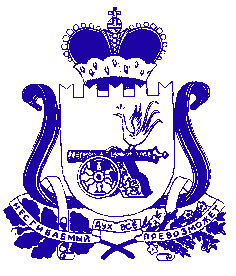 АДМИНИСТРАЦИЯ СМОЛЕНСКОЙ ОБЛАСТИП О С Т А Н О В Л Е Н И Еот  28.10.2016  № 620 